Приложение 2Проведение  мастер-класса резьбы по дереву 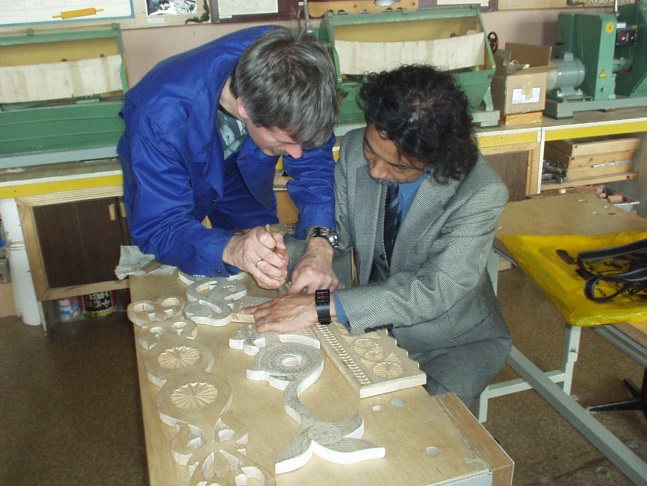 (руководитель Л.В.Резанов, к.п.н.).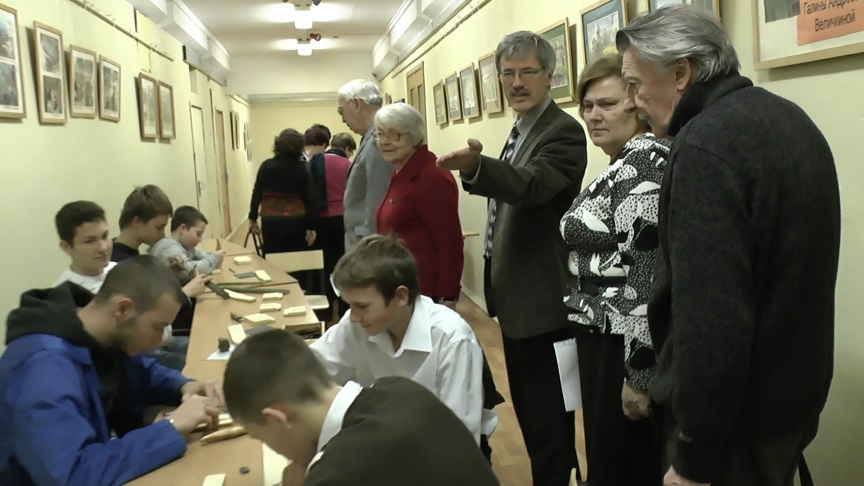 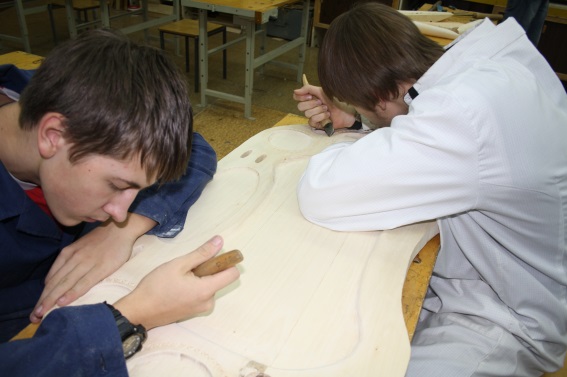 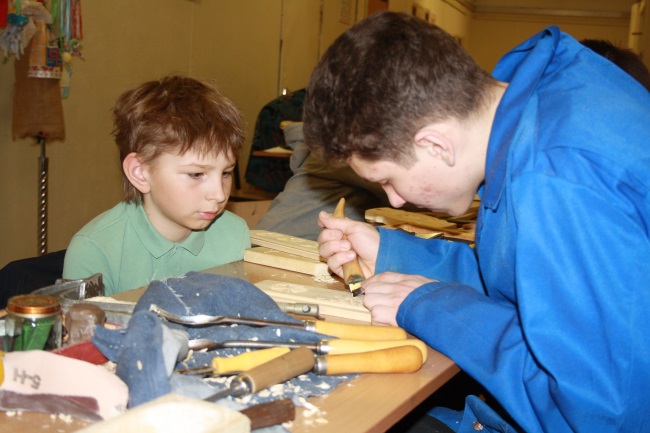 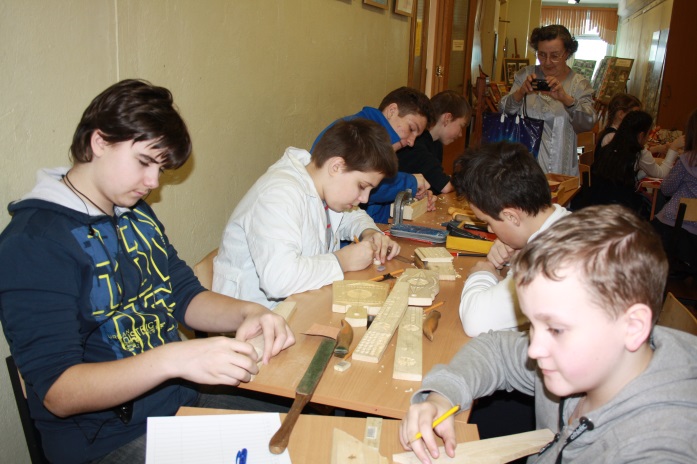 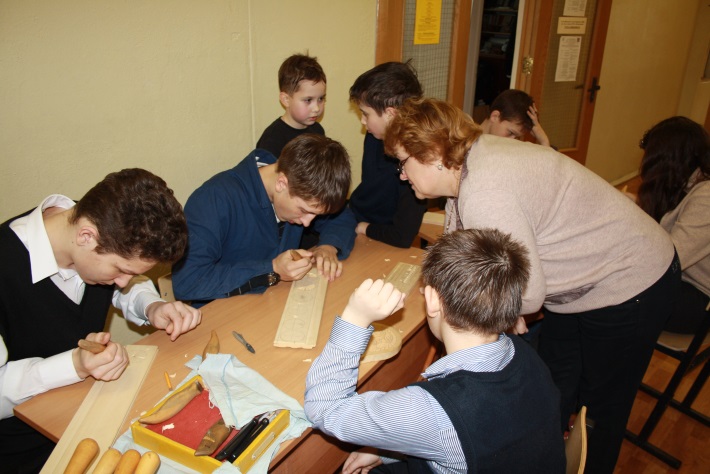 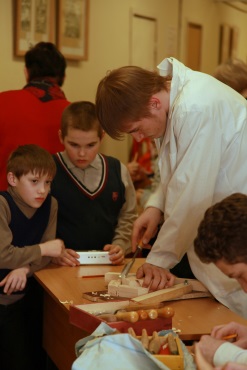 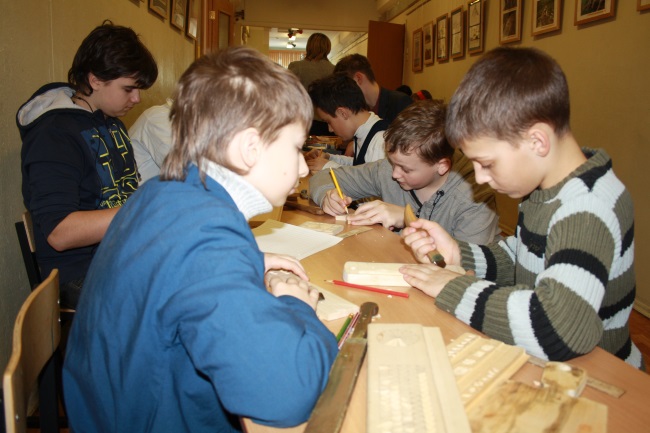 